OGŁOSZENIE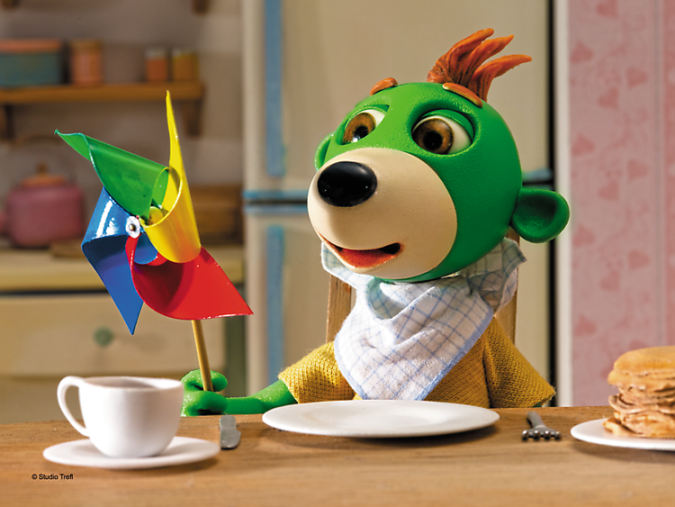 26 lutego 2019r.(tj. wtorek) będziemy obchodzić dzień                                   „Treflik kucharzem miłości”. Prosimy w tym dniu zaopatrzyć swoje pociechy w fartuszki kucharskie                        (wg możliwości) oraz owoce i warzywa                (wg uznania). 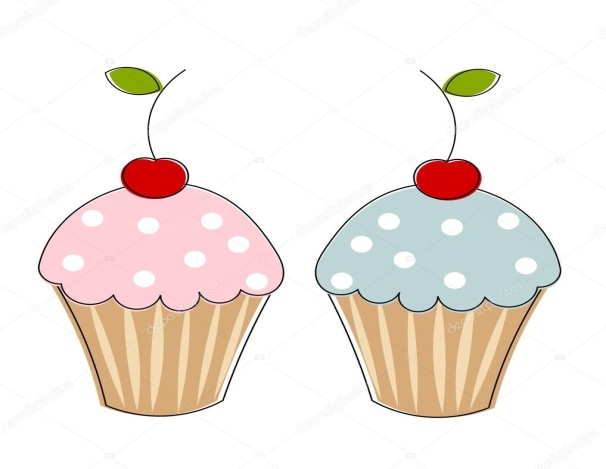 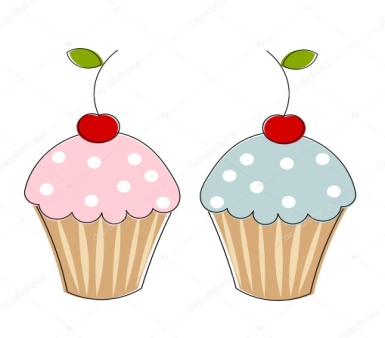 